ТЕХНИЧЕСКА СПЕЦИФИКАЦИЯза изпълнението на обществена поръчка предмет:„Проектиране и строителство на обект „Временен открит паркинг при бл. 8 в ж.к. Дружба 3, гр. Русе“Гр. Русе, 2017 г.Местонахождение на обектаТериториалният обхват предмет на разработката е терена южно и западно от бл. 8, обособен от ул. „Илинден“ и ул. „Никола Вапцаров“. Територията е част от „Смесено обществено обслужваща и складова зона“ (Сос), за сгради и съоръжения, представляващ УПИ IV – за жилищно строителство и търговия, кв. 592 в ж.к. „Дружба 3“, гр. РусеИнформация за съществуващото състояние на обектаТериторията предмет на разработка е с преобладаващи жилищни функции. Теренът в кв. 592, УПИ IV – за жилищно строителство и търговия, ж.к. „Дружба 3“ е частично благоустроен. Върху зелени площи са обособени места за паркиране на леки автомобили за живущите в съседните жилищни блокове. Входът към нерегламентирания паркинг, ситуиран южно и западно от бл. 8, е от ул. „Никола Вапцаров“, в близост до кръстовището с ул. „Илинден“. Съществува тротоар само по протежението на ул. „Никола Вапцаров“. В близост има трафопост и два джоба за контейнери за отпадъци,  разположени по ул. „Илинден“.   Зоната е с недостатъчни паркоместа. Благоустрояването е незадоволително, за паркиране се използват зелени площи . В квартала застрояването е многоетажно, предимно панелни жилищни сгради. Съществуват добри възможности за развиване на озеленяване.Описание на предмета на поръчкатаВ изпълнение на възлагането по настоящата обществена поръчка, определеният Изпълнител, следва да извърши проектиране, изпълнение на строително-монтажни работи и осъществяване на авторски надзор по време на строителството, включващи комплекс от планирани и икономически ефективни дейности за обект „Временен открит паркинг при бл.8 в ж.к. Дружба 3, гр. Русе“.В предметния обхват на възлагане в настоящата обществена поръчка са включени дейностите: Дейност №1: Изготвяне на технически инвестиционен проект.Дейност №2: Извършване на строителните дейности на обекта, съобразно проекта, издаденото разрешение за строеж и действащите към момента нормативни изисквания.Дейност №3: Осъществяване на авторски надзор по време на строителството.В тази връзка от определения Изпълнител следва да бъдат осигурени необходимите човешки и технически ресурс (проектантски екип, технически персонал и изпълнителски състав; техника, механизация, съоръжения и материали) за изпълнението на строителните дейности, както и отстраняване на всички неподходящи материали, почистване на обектите и всички свързани с това предвидими и непредвидими работи за приключване на работата.Обхват на дейностите, предмет на възлагане:Дейност 1: Изготвяне на технически инвестиционен проект по одобрено техническо задание, неразделна част от документацията на настоящата поръчка:Обект: „Временен открит паркинг при бл. 8  ж.к. „Дружба 3“, гр. Русе“.Местоположение на обекта: кв. 592, УПИ IV – за жилищно строителство и търговия, ж.к. „Дружба 3“, гр. Русе.  Собственост на имота: Частна общинска собственост.Настоящата техническа спецификация е изготвена, съгласно изискванията на чл. 12 и чл. 13 от Наредба № 4 за обхвата и съдържанието на инвестиционните проекти.І.  ОПИСАНИЕ НА ОБЕКТА:1. Обща информация:Територията предмет на разработка е с преобладаващи жилищни функции. Теренът в кв. 592, УПИ IV – за жилищно строителство и търговия, ж.к. „Дружба 3“ е частично благоустроен. Върху зелени площи са обособени места за паркиране на леки автомобили за живущите в съседните жилищни блокове. Входът към нерегламентирания паркинг, ситуиран южно и западно от бл. 8, е от ул. „Никола Вапцаров“, в близост до кръстовището с ул. „Илинден“. Съществува тротоар само по протежението на ул. „Никола Вапцаров“. В близост има трафопост и два джоба за контейнери за отпадъци,  разположени по ул. „Илинден“.   2. Изходни данни за обекта:Териториалният обхват предмет на разработката е терена южно и западно от бл. 8, обособен от ул. „Илинден“ и ул. „Никола Вапцаров“. Територията е част от „Смесено обществено обслужваща и складова зона“ (Сос), за сгради и съоръжения.Зоната е с недостатъчни паркоместа. Благоустрояването е незадоволително, за паркиране се използват зелени площи . В квартала застрояването е многоетажно, предимно панелни жилищни сгради. Съществуват добри възможности за развиване на озеленяване. 3. Цел на проекта:Теренът в, кв. 592, УПИ IV – за жилищно строителство и търговия в ж.к. „Дружба 3“ да се благоустрои, като по подходящ и оптимален начин да бъдат оформени места за паркиране на леки автомобили по дължината на ул. „Илинден“ и югозападно от бл. 8, прилежащи тротоари, обслужващи алеи и озеленяване. Да се осигурят алтернативи на алеите в зелените площи и на джобовете за контейнери. Подходът към новопроектирания паркинг да бъде от ул. „Илинден“ и/или от ул. „Никола Вапцаров“, в зависимост от ситуационното решение. При разработването на проекта да се имат предвид елементите на подземната инфраструктура.II. ИЗИСКВАНИЯ КЪМ ПРОЕКТА  ПО ЧАСТИ:За нуждите на проектирането да се извърши геодезическо заснемане на терена. Преди проектиране да се изискат актуални скици на съществуващи проводи от инфраструктурната мрежа от съответните експлоатационни дружества и да се предвиди реконструкцията им, ако е необходимо.1. Пътна:Оптимално да се използва пространството за обособяване на места за паркиране на автомобили. Настилките на обслужващите пешеходците алеи с прилежащия паркинг да се изпълнят  от асфалтобетонова настилка. Настилката на тротоарите да се предвиди с тротоарни плочи с размер и вид, приет за изпълнение на тротоарните настилки за целия град или по райони. Проектът да се съобрази с действащата нормативна уредба и изискванията на фирмите, експлоатиращи мрежите на техническата инфраструктура. Да се предвиди съответно укрепване или преместване, когато те се засягат. За наличните подземни съоръжения и комуникации да се представи решение за предпазване и функциониране по време на ремонтните работи.В проектното решение да се представят:геометрично решение нанесено върху подробна теренно ситуационна снимка М 1:500надлъжен профил при необходимост М 1:50/1:500вертикална планировка М1:500типове напречни профили М1:50конструкция на настилките и детайли М1:10напречни профили по пикетни точки М1:100организация на движението – хоризонтална маркировка и вертикална сигнализация М1:500временна организация и безопасност на движението по време на строителството.Преди внасяне на проекта в Община Русе, същия се съгласува с органите на сектор „Пътна полиция” при РДВР-Русе.2. Геодезическа - вертикална планировка и трасировъчен план:За геодезическа основа се използва работната геодезическа основа на кадастралната карта на гр. Русе;Да се извърши подробно геодезическо заснемане на съществуващия терен, шахти, стълбове, вход-изходи на имоти, сгради,  гаражи и други в обхват, необходим за изработване на проекта. Да се заснеме подробно съществуващата дълготрайна едроразмерна дървесна и храстова декоративна дървесна растителност, единични дървета, храстови масиви и др. Проекта да се изготви върху извадка от кадастрална карта с нанесена улична регулация.Да се изготви проект за вертикална планировка. Нивелетите да се обвържат с тези на съседните улици.Да се изготви подробен трасировъчен чертеж, обвързан с осовата мрежа и координатен регистър за всички елементи на обекта.Чертежите на част геодезическа на техническия проект да включват: чертежи за вертикално планиране, изработени върху кадастрална основа от допълнително геодезическото заснемане, с височинно обвързване на сградите, съоръженията и обектите на техническата инфраструктура, с означения на теренни и проектни коти; трасировъчен план с подробен координатен регистър, разработен в съответствие с нормативните актове и инструкциите по геодезия и в степен на подробност, необходима за трасирането на обекта и други необходими чертежи по преценка на проектанта.3. Електрическа:Задължително да се предвиди реконструкция на съществуващите инженерни мрежи, като същата се съгласува с експлоатиращите дружества. Да се предвидят резервни преминавания под пътните настилки с минимум 2 PVC тръби Ф140 на местата, свързващи новите паркинги със съществуващата улична и алейна мрежа.Да се проектира ново районно осветление, като същото да се свърже към съществуващите мрежи за улично осветление. След съгласуване с Възложителя да се използват:-	паркови осветителни тела тип „Сфера“ 400 с IP 65 с LED източник на светлина,  стоманени стълбчета за парково осветление с височина 3,5м над терена;-	алейни осветителни тела  с IP 65 с LED източник на светлина,  стоманени стълбчета за алейно осветление с височина 4,5м над терена;-	улични осветителни тела  с IP 65 с LED източник на светлина,  стоманени стълбове за улично осветление с минимална височина 6м над терена;4. Водоснабдяване и канализация:Да се изготви част ВиК, която да съответства на Наредба №4 за обхват и съдържание на инвестиционните проекти, както и на действащата нормативна уредба, касаеща изграждане на ВиК системи, мрежи и съоръжения..Да се предвидят необходимите дъждоприемни решетки /оттоци/, които да бъдат съобразени с части „Вертикална планировка“ , „Пътна“.Да бъдат предвидени необходимите реконструкции на съществуващите ВиК мрежи, както и изграждане на нови площадкови канали при необходимост.Да се представи подробна количествено-стойностна сметка.Проектът по част ВиК да се съгласува с ВиК-ООД, град Русе.5. Газоснабдяване:При необходимост да бъде предвидено преместване или укрепване на съществуваща газопроводна и газоснабдителна мрежа. Същото да стане след съгласуване с „Овергаз Север“ ЕАД.6. План безопасност и здраве:Мероприятията по част „ПБЗ“ да са разработени в съответствие с изискванията на действащите нормативни документи:Наредба № 2 от 22.03.2004 г. на МРРБ и МТСП за минималните изисквания за здравословни и безопасни условия на труд при извършване на строителни и монтажни работи(ДВ бр. 37/2004) ;Наредба № 3 от 9.06.2004 г. за устройството на електрическите уредби и електропроводните линии;Наредба № Iз-1971 от 29.10.2009 г. за строително-технически правила и норми за осигуряване на безопасност при пожар, Указания за прилагане на Наредбата от 2010 г. и следващи допълнения и изменения;Наредба №5 от 11.05.2009 г. за реда, начина и периодичността на извършване на оценка на риска (ДВ, бр.47/99 г.)Наредба №12 от 30.12.2005 г. за осигуряване на здравословни и безопасни условия на труд при извършване на товарно – разтоварни работи (ДВ, бр. 11/2006 г.) Наредба №7 от 23.09.1999 г. за минималните изисквания за ЗБУТ на работните места и при използуване на работното оборудванеНаредба № РД-07-2 от 16 декември 2009 г. за условията и реда за провеждането на периодично обучение и инструктаж на работниците и служителите по правилата за осигуряване на здравословни и безопасни условия на труд, Обн.ДВ бр. 102 от 22 декември 2009 г.Наредба № РД-07-8 от 20 декември 2008 г. за минималните изисквания за знаци и и сигнали за безопасност и/или здраве при работа –ДВ, бр. 3 от 13 януари 2009 г.Наредба № Із-2377 от 15 септември 2011 г. за правилата и нормите за пожарна безопасност при експлоатация на обектите  - ДВ., бр. 81 от 18 октомври 2011 г.7. Пожарна безопасност:Част Пожарна безопасност се разработва в обхват и съдържание, определени съгласно приложение № 3 от Наредба № Із-1971от 29 октомври 2009 г. за строително-технически правила и норми за осигуряване на бeзопасност при пожар (Обн., ДВ, бр. 96 от 2009 г.; попр., бр. 17 от 2010 г.; изм., бр. 101 от 2010 г. изм. ДВ от 27.08.2013 г.).В част „Пожарна безопасност“ да се включват пасивните и активните мерки за защита и приетите технически решения за осигуряване на пожаробезопасната експлоатация на обекта. При необходимост да се предвидят допълнителни противопожарни хидранти.При разработване на частта пожарна безопасност, освен Наредбата се спазва и останалата нормативна база, която има отношение към строежите.8. Количествено-стойностни сметки:По всички части на проекта да се изготвят количествени сметки и спецификации, без упоменаване на марки, модели и др. Да се представи подробна количествено-стойностна сметка за всички видове строително-монтажни и ремонти работи – включително демонтажни работи, по всички части на проекта и в съответствие с изискванията на нормативните актове. ІІІ. НЕОБХОДИМИ ПРОЕКТНИ ЧАСТИ И ОБЩИ ИЗИСКВАНИЯ: Инвестиционният проект да се представи в обхват и съдържание, съгласно Наредба № 4 от 21.05.2001 г. за обхвата и съдържанието на инвестиционните проекти:част пътна;част геодезия;част електрическа;част водоснабдяване и канализация;част газоснабдяване – при необходимост;част план за управление на отпадъците;част план безопасност и здраве;част пожарна безопасност;част сметна документация;Да се изготвят съответните обяснителни записки и подробни таблици, схеми/чертежи по всички части на проекта в обхват и съдържание съответстващо на спецификата на проекта и съгласно действащата нормативна уредба. Разработките да се представят в обхват и степен на подробност, достатъчни за възлагане на изпълнението. В техническата документация да се предписват само качествени материали, заложени в техническите спецификации и отговарящи на действащите към момента в РБ стандарти – български - БДС и въведения като български, съответен европейски стандарт - БДС EN, без посочване на марки, модели и др.  Проектите по всички части, включително обяснителните записки и количествено-стойностните сметки, да се представят в 4 бр. на хартиен носител, 2 сканирани копия на електронен носител и 2 дигитални копия в съответния графичен формат за чертежите и във формат *.doc (или еквивалент) и *.xls (или еквивалент) за текстовите документи. Ситуационното решение да се изготви в мащаб М 1:500, частите по инженерните инсталации в М 1:50, детайлите на настилки и съоръжения в М 1:10 и 1:20.     Да се извърши съгласуване на проектните части с контролните инстанции и експлоатационни дружества – РИОСВ, сектор „Пътна полиция” при РДВР – Русе, ЕНЕРГО – ПРО – мрежи“ АД, „В и К“ ООД, „Овергаз Север“ ЕАД, „БТК“ ЕАД, Интернет доставчици (при необходимост) и др. Проектът по част ВОБД да се съгласува в сектор „Пътна полиция” при РДВР – Русе. Всички такси за съгласуване на инвестиционните проекти са за сметка на Община Русе.ІV. ИЗХОДНИ МАТЕРИАЛИ И ДАННИОбщина Русе след сключване на договора, предоставя следните материали и данни:1. Скица за проектиране от специализирана карта.2. Копие от действащ ПУР  в района на разработката.3. Данни в цифров вид в обхванта на проекта.4. Проектни номера за необходимия брой нови осови точки.Всички останали данни, необходими на изпълнителя за изпълнение на поръчката, се набират от изпълнителя за негова сметка.          V. ДЕЙСТВАЩИ НОРМАТИВНИ АКТОВЕ: Инвестиционният проект трябва да е изготвен съобразно изискванията и разпоредбите на:Закон за устройство на територията (ЗУТ);Наредба № 4 за обхвата и съдържанието на инвестиционните проекти;Наредба № 2 за планиране и проектиране на комуникационно-транспортните системи на урбанизираните територииНаредба № 4 за проектиране, изпълнение и поддържане на строежите в съответствие с изискванията за достъпна среда за населението, включително за хората с увреждания; Наредба № 3 за временната организация и безопасността на движението при извършване на строителни и монтажни работи по пътищата и улиците;Наредба за изграждането и опазване на зелената система на територията на Община Русе, утвърдена с Решение № 451 по протокол № 22 от 29.01.2009 г. на ОС Русе;Наредба № 8 от 28 юли 1999 г. за правила и норми за разполагане на технически проводи и съоръжения в населени места;Наредба № 6 от 2004 г. за технически правила и нормативи за проектиране, изграждане и ползване на обектите и съоръженията за пренос, съхранение, разпределение и доставка на природен газ.Наредба за устройство и безопасна експлоатация на преносните и разпределителните газопроводи, на съоръженията, инсталациите и уредите за природен газ (ДВ, бр. 67 от 02.08.2004 г.)Наредба № 15 от 28.07.2005 г. за технически правила и норми за проектиране, изграждане и експлоатация на обектите и съоръженията за производство, пренос и разпределение на топлинна енергия и всички действащи нормативни актове и изисквания за обекти от такъв характер;Наредба № 3 от 9.06.2004 г. за устройството на електрическите уредби и електропроводните линии; Наредба № Iз-1971 от 29.10.2009 г. за строително-технически правила и норми за осигуряване на безопасност при пожар, Указания за прилагане на Наредбата от 2010 г. и следващи допълнения и изменения;Наредба № 2 от 22.03.2004 г. за минималните изисквания за здравословни и безопасни условия на труд при извършване на строителни и монтажни работи;Наредба № 1 от 17.01.2001 г. за организиране на движението по пътищата;Наредба № 2 от 17.01.2001 г. за сигнализация на пътищата с пътна маркировка;Наредба № 18 от 23.07.2001 г. за сигнализация на пътищата с пътни знаци;Наредба № 17 от 23.07.2001 г за регулиране на движението по пътищата със светлинни сигнали.Наредба №4 от 2009 г. за проектиране, изпълнение и поддържане на строежите в съответствие с изискванията за достъпна среда за населението, включително за хората с уврежданияДруги приложими законови и подзаконови нормативни актове, уреждащи специфични отношения и изисквания.Настоящото техническо задание посочва минималните изисквания към проекта, като проектантът може да не се ограничава до тези изисквания. Обхватът на инвестиционния проект е индикативен, т.е проектантът следва да не се ограничава от него.Дейност 2: Изпълнение на строително-монтажни работи по реализацията на инвестиционния проект, съобразно издаденото разрешение за строеж и изготвения инвестиционен проект в т.ч. и КСС.Изпълнението на техническата спецификация за строителство се базира на видовете СМР, определени с инвестиционния проект за конкретния строеж и основаващи се на проектните технически решения на проектанта.Техническата спецификация за строителство трябва да определя рамката за изпълнение на основни видове дейности.След влизане в сила на Разрешението за строеж, Изпълнителят започва строителството, съобразно изискванията на документацията за обществената поръчка, предоставената от него оферта, с която е избран за изпълнител, договора за изпълнение и нормативните изисквания.Обектът на строителна интервенция от обхвата на общия обем дейности, подлежащи на изпълнение, е:  - IV-та (четвърта) категория, по смисъла на чл.137, ал.1, т.4, буква „а” от ЗУТ;- II - ра (втора) група строежи, съгласно чл.5, ал.6, т.2.4.1. от Правилника за реда за вписване и водене на централния професионален регистър на строителя (ПРВВЦПРС).Участникът следва да предвиди в офертата средства за стойност за проектиране, стойност за строителство и осъществяване на авторски надзор. Съгласно изискванията на ЗУТ, Възложителя след като съгласува проекта го внася в деловодството на общината за издаване на разрешение за строеж. Категорията на обекта изисква строителен надзор, който не е обект на тази обществена поръчка, за която се отнася настоящата техническа спецификация. По време изпълнение на строителството, изпълнителят е длъжен да спазва всички нормативни изисквания, указания и предписания на надзора, проекта и КСС, а именно:След влизане в сила на разрешението за строеж, изпълнителят започва строителството, съобразно изискванията на документацията за обществената поръчка, предоставената от него оферта, с която е избран за изпълнител, договора за изпълнение и нормативните изисквания.Строителните дейности, предмет на поръчката се свеждат до следните основни дейности, в това число:временно строителство;демонтажни работи;доставка на необходимите материали и оборудване;строително – монтажни работи;изработване на изпълнителна и екзекутивна документации;геодезическо заснемане на кадастрални данни на изградения обект и получаване на удостоверение по чл. 52, ал. 5 от ЗКИР;всички дейности по приемане на обекта с Протокол обр. 16 и получаване на разрешение на ползване и/или удостоверение за въвеждане в експлоатация;дейности по време на периода за съобщаване на дефекти и гаранционен период на строително – монтажните работи съгласно българското законодателство.Изпълнението на горе посочените СМР, трябва да отговаря на следните изисквания:Общи изисквания по ЗУТ. Строително-технически норми и правила. Общи изисквания към строежите и изисквания към строителните продукти в областта на строителствотоИзпълнението на СМР за възстановяване на техническата инфраструктура се извършва в съответствие с част трета „Строителство” от ЗУТ и започва след издаване на разрешение за строеж от компетентните органи.Разрешение за строеж се издава от съответната общинска администрация и при представяне на техническа документация с оценено съответствие. Участниците в строителството и взаимоотношенията между тях по проекта са определени от изискванията на раздел втори, част трета от ЗУТ и от указанията, дадени в тези указания за изпълнение.Строителят (физическо или юридическо лице, притежаващо съответната компетентност) изпълнява СМР в съответствие с издадените строителни книжа, условията на договора и изискванията на чл. 163 и чл. 163а от ЗУТ.По време на изпълнението на СМР Възложителят ще осигури лицензиран консултант – строителен надзор (чл. 166 от ЗУТ) съобразно изискванията на чл. 168 от ЗУТ.Във връзка с точното спазване на инвестиционните проекти при изпълнението на СМР изпълнителя посредством отделни правоспособни лица, автори на приложимата проектна документация по части, ще осъществява авторски надзор съобразно изискванията на чл. 162 от ЗУТ и договора за изпълнение. С осъществяването на надзор от проектантите - автори на отделни части на технически проект, се гарантира точното изпълнение на проекта, спазването на архитектурните, технологичните и строителните правила и норми, както и подготовката на проектната документация за въвеждане на обекта в експлоатация.Обстоятелствата, свързани със започване, изпълнение и въвеждане в експлоатация (приемане) на СМР, ще се удостоверяват със съставяне и подписване от участниците на съответните актове и протоколи съобразно Наредба № 3 от 2003 г. за съставяне на актове и протоколи по време на строителството.  Строително-технически норми и правила. Общи изисквания към строежитеНационалното законодателство в областта на пътната инфраструктура, в т.ч. и „Техническа спецификация  2014 г.” одобрена от изпълнителен директор на АПИ.Техническото изпълнение на строителството трябва да бъде изпълнено в съответствие с изискванията на българската нормативна уредба, техническите спецификации на вложените в строежа строителни продукти, материали и оборудване, и добрите строителни практики в България и в Европа.Общи изисквания към строежите и изисквания към строителните продукти и материали за трайно влагане в строежитеСъгласно Наредбата за съществените изисквания към строежите и оценяване съответствието на строителните продукти, основните изисквания към строежите по чл. 169, ал. 1 ЗУТ са изискванията, при изпълнението на които се постига осигуряване на безопасността и здравето на хората, безопасността на домашните животни и опазването на околната среда и имуществото и които се отнасят до предвидими въздействия.С отчитане на горните нормативни изисквания, всички строителни продукти и материали, които се влагат при изпълнението на СМР, трябва да имат оценено съответствие съгласно горепосочената наредба.Строежът трябва да бъде изпълнен по такъв начин, че да не представлява заплаха за хигиената или здравето на населението и за опазването на околната среда при:отделяне на отровни газове;наличие на опасни частици или газове във въздуха;излъчване на опасна радиация;замърсяване или отравяне на водата или почвата;неправилно отвеждане на отпадъчни води, дим, твърди или течни отпадъци; наличие на влага в части от строежа или по повърхности във вътрешността на строежа. Изисквания към доставка на материалите:Всяка доставка на строителната площадката и/или в складовете на Изпълнителя на строителни продукти, които съответстват на европейските технически спецификации, трябва да има СЕ маркировка за съответствие, придружени от ЕО декларация за съответствие и от указания за прилагане, изготвени на български език.На строежа следва да бъдат доставени само строителни продукти, които притежават съответните технически характеристики за влагане, съответстващи на техническите правила, норми и нормативи, определени със съответните нормативни актове за проектиране и строителство.Всяка доставка се контролира от консултантът, упражняващ строителен надзор на строежа.Доставката на всички продукти, материали и оборудване, необходими за изпълнение на строителните и монтажните работи е задължение на Изпълнителя.В строежите трябва да бъдат вложени материали, определени в проектите, отговарящи на изискванията в българските и/или европейските стандарти.Изпълнителят предварително трябва да съгласува с Възложителя всички влагани в строителството материали и др. подобни. Всяка промяна в одобрения проект да бъде съгласувана и приета от Възложителя.Редът за прилагане на техническите спецификации на строителните продукти е в съответствие с Регламент № 305, чл. 5, ал. 2  и 3 от ЗТИП и Наредбата за съществените изисквания към строежите и оценяване на съответствието на строителните продукти. Строителните продукти се влагат в строежите въз основа на съставени декларации, посочващи предвидената употреба и се придружават от инструкция и информация за безопасност на български език. Декларациите са:1) декларация за експлоатационни показатели съгласно изискванията на Регламент (ЕС) № 305/2011 и образеца, даден в приложение ІІІ на Регламент (ЕС) № 305/2011, когато за строителния продукт има хармонизиран европейски стандарт или е издадена Европейска техническа оценка. При съставена декларация за експлоатационни показатели на строителен продукт се нанася маркировка „СЕ“ ;2) декларация за характеристиките на строителния продукт, когато той не е обхванат от хармонизиран европейски стандарт или за него не е издадена ЕТО. При съставена декларация за характеристиките на строителен продукт не се нанася маркировката „СЕ“;3) декларация за съответствие с изискванията на инвестиционния проект, когато  строителните продукти са произведени индивидуално или по заявка, не чрез серийно производство, за влагане в един единствен строеж.Декларациите следва да демонстрират съответствие с българските национални изисквания по отношение на предвидената употреба или употреби, когато такива са определени.Всяка доставка се контролира от консултантът, упражняващ строителен надзор на строежа.Други изискванияИзпълнителят е задължен да изпълни възложените работи и да осигури работна ръка, материали, строителни съоръжения, заготовки, изделия и всичко друго необходимо за изпълнение на строежа.Изпълнителят точно и надлежно трябва да изпълни договорените работи според одобрения от Възложителя инвестиционен проект и качество, съответстващо на БДС. Да съблюдава и спазва всички норми за предаване и приемане на СМР и всички други нормативни изисквания. При възникнали грешки от страна на Изпълнителя, същият да ги отстранява за своя сметка до задоволяване исканията на възложителя и до приемане на работите от негова страна и от съответните държавни институции.Изпълнителят трябва да осигури и съхранява Заповедната книга на строежа. Всички предписания в Заповедната книга да се приемат и изпълняват само ако са одобрени и подписани от посочен представител на Възложителя. Изисквания относно осигуряване на безопасни и здравословни условия на труд. План за безопасност и здраве.По време на изпълнение на строителните и монтажните работи Изпълнителят трябва да спазва изискванията на Наредба № 2 от 2004 г. за минимални изисквания за здравословни и безопасни условия на труд при извършване на строителни и монтажни работи, както и по всички други действащи нормативни актове и стандарти относно безопасността и хигиената на труда, техническата и пожарната безопасност при строителство и експлоатация на подобни обекти, а също и да се грижи за сигурността на всички лица, които се намират на строителната площадка.Изпълнителят е длъжен да спазва изискванията на нормативните документи в страната по безопасност и хигиена на труда, пожарна безопасност, екологични изисквания и други свързани със строителството по действащите в страната стандарти и технически нормативни документи за строителство.Изпълнителят е длъжен да спазва одобрения от Възложителя и компетентните органи План за безопасност и здраве за строежа. Възложителят, чрез Консултанта изпълняващ строителен надзор, ще осигури Координатор по безопасност и здраве за етапа на строителството в съответствие с изискванията на Наредба № 2 от 2004 г. за минимални изисквания за здравословни и безопасни условия на труд при извършване на строителни и монтажни работи. Изисквания относно опазване на околната среда.При изпълнение на строителните и монтажните работи Изпълнителят трябва да ограничи своите действия в рамките само на строителната площадка.След приключване на строителните и монтажните работи Изпълнителят е длъжен да възстанови строителната площадка в първоначалния вид - да изтегли цялата си механизация и невложените материали и да остави площадката чиста от отпадъци. Системи за проверка и контрол на работите в процеса на тяхното изпълнение.Възложителят ще осигури Консултант, който ще упражняване строителен надзор съгласно чл. 166, ал. 1, т.1 от ЗУТ.Възложителят и/или Консултантът може по всяко време да инспектират работите, да контролират технологията на изпълнението и да издават инструкции за отстраняване на дефекти, съобразно изискванията на специфицираната технология и начин на изпълнение. В случай на констатирани сериозни дефекти, отклонения и ниско качествено изпълнение, работите се спират и Възложителят уведомява Изпълнителя за нарушения в договора.Всички дефектни материали и оборудване се отстраняват от строежа, а дефектните работи се разрушават за сметка на Изпълнителя. В случай на оспорване се прилагат съответните стандарти и правилници и се извършват съответните изпитания. Контрол на качеството; Проверки и изпитвания.Изпълнителят е длъжен да осигури контрол на качеството на влаганите материали и контрол при изпълнение на СРР и СМР, чрез внедрените в добрата практика методи.Изпълнителят е длъжен да осигурява винаги достъп до строителната площадка на упълномощени представители на Възложителя и Консултанта.Изпитванията и измерванията на извършените строително - монтажни работи следва да се изпълняват от сертифицирани лаборатории и да се удостоверяват с протоколи.Текущият контрол от Изпълнителя на строително-монтажните работи следва да се извършва по начин, осигуряващ необходимото качество на изпълнение и да бъде осъществяван съобразно предложените от Изпълнителя в Техническото му предложение от офертата Методи и организация на текущ контрол.Текущ контрол по време на строителния процесОсъществява се от:Външен изпълнител за изпълнение на строителен надзор и инвеститорски контрол;Техническите експерти на общината в качеството й на Възложител ще осъществяват контрол по изпълнение на договорите и проверки на място.Постоянният контрол върху изпълнението на СМР по време на целия строителен процес от откриване на строителната площадка до предаване на обекта за експлоатация ще се осъществява относно:съответствие на изпълняваните на обекта работи по вид и количество с одобрените строителни книжа и КСС;съответствие на влаганите на обекта строителни продукти с предвидените в проектосметната документация към договора – техническа спецификация, КСС, оферта на изпълнителя и др.;съответствие с представените от изпълнителя и приетите от възложителя като неразделна част от договора за изпълнение на СМР линейни календарни планове.Дейност 3: Упражняване на авторски надзор по време на изпълнението на строителните и монтажни работи на обекта.Изпълнителят се задължава да упражнява авторски надзор в следните случаи:а/ Във всички случаи, когато присъствието на проектант на обекта е наложително, след уведомяване от Възложителя или лицето упражняващо строителен надзор.б/ За участие в приемателна комисия на извършените строително - монтажни работи. Целта на авторския надзор е да се съблюдават процесите на извършване на строителните дейности, да гарантира спазването на параметрите на техническия проект, както и да дава указания по време на изпълнението, както и решения при възникване на непредвидени обстоятелства при реализирането на проектите. Авторският надзор следва да се осъществява по всички части на инвестиционния проект. Съгласно условията, посочени в договора и в съответствие с изискванията на Закона за устройство на територията и Наредба №3/31.07.2003 год. за съставяне на актове и протоколи по време на строителството, Изпълнителят на настоящата поръчка ще изпълнява следните дейности и задължения, а именно:упражнява авторски надзор по смисъла на чл. 162 от Закона за устройство на територията (ЗУТ) и носи отговорност за изпълнение на строежа съобразно одобрените инвестиционни проекти и изискванията по чл. 169, ал. 1 и 2 от ЗУТ;участва при съставянето на всички изискващи се актове и протоколи по време на строителството;по искане на Възложителя участва при съставяне на актове и протоколи извън фиксираните в Наредба № 3 от 31.07.2003 г. за съставяне на актове и протоколи по време на строителството;не разрешава допускането на съществени отклонения от одобрените инвестиционни проекти по време на строителството на строежа, а при необходимост да се спазва разпоредбата на чл. 154, ал. 5 от ЗУТ;при необходимост да изготви преработка на проекта по чл. 154 от ЗУТ;осъществява контрол на количествата, качеството и съответствието на изпълняваните строителни и монтажни работи и влаганите материали с договора за изпълнение на строителството, както и други дейности - предмет на договора;съгласува сертификати и декларации за съответствие на строителните материали, издадени от сертифицирани лаборатории и фирми, във връзка със спазването на синхронизираните европейски стандарти БДС EN;прави предписания и дава технически решения за точното спазване на проекта и необходимостта от евентуални промени, които се вписват в заповедната книга на строежа и са задължителни за останалите участници в строителството;осигурява възможност на Възложителя да следи процеса на работа и да съгласува с него предварително всички решения и действия;съгласува с Възложителя всяко свое решение/предписание/съгласие за извършване на работи, водещи до промяна в количествено-стойностните сметки;извършва експертни дейности и консултации;при необходимост изготвя екзекутивната документация на строежа;участва в работата на приемателна комисия за въвеждане на обекта в експлоатация;оказва всестранна техническа помощ и консултации за решаване на проблеми, възникнали в процеса на изграждане на обекта; дава предписания при обстоятелства, които водят до изменения на проекта, допустими по Закона за устройство на територията.При невъзможност на ИЗПЪЛНИТЕЛЯ да осигури на обекта на посочената в поканата дата проектанта изработил частта от проекта, за която е необходим авторски надзор, ИЗПЪЛНИТЕЛЯТ се задължава да оторизира и осигури друг свой специалист, който да се яви на строителната площадка и извърши необходимия авторския надзор. Изпълнителят, чрез своите експерти, е длъжен да упражнява авторския надзор своевременно и ефективно, като се отзовава на повикванията на Възложителя.Във връзка с точното спазване на инвестиционните проекти при изпълнението на СМР изпълнителя посредством отделни правоспособни лица, автори на приложимата проектна документация по части, ще осъществява авторски надзор съобразно изискванията на чл. 162 от ЗУТ и договора за изпълнение. С осъществяването на надзор от проектантите - автори на отделни части на технически проект, се гарантира точното изпълнение на проекта, спазването на архитектурните, технологичните и строителните правила и норми, както и подготовката на проектната документация за въвеждане на обекта в експлоатация.Изпълнителят, ще упражнява авторския надзор по време на строителството, съгласно одобрените проектни документации и приложимата нормативна уредба посредством проектантите по отделните части на проекта или упълномощени от тях лица при условие, че упълномощените лица притежават квалификация, съответстваща на заложените в процедурата минимални изисквания.Авторският надзор ще бъде упражняван след покана от Възложителя във всички случаи, когато присъствието на проектант на обекта е наложително. Присъствие при съставяне на и подписване на задължителните протоколи и актове по време на строителството и в случаите на установяване на точно изпълнение на проекта, заверки при покана от страна на Възложителя и др.; Наблюдение на изпълнението на строежа по време на целия период на изпълнение на строително-монтажните работи за спазване на предписанията на проектанта за точно изпълнение на изработения от него проект от страна на всички участници в строителството; Изработване и съгласуване на промени в проектната документация при необходимост по искане на Възложителя и/или по предложение на строителния надзор и др.; Заверка на екзекутивната документация за строежа след изпълнение на обектите.Забележка: За посочени в Техническата спецификация и/или в други документи конкретен стандарт, спецификация, техническа оценка, техническо одобрение, технически еталон, специфичен процес или метод на производство, конкретен модел, източник, специфичен процес, който характеризира продукта или услугата, търговска марка, патент, тип, конкретен произход или производство, да се чете „или еквивалент“. 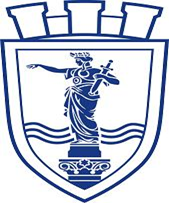                              ОБЩИНА РУСЕгр. Русе, пл. Свобода 6, Телефон: 00359 82 881 656; 00359 82 881 725 , факс: 00359 82 834 413, www.ruse-bg.eu, mayor@ruse-bg.eu Профил на купувача: http://ruse-bg.eu/bg/zop2016/586/index.html